                                                                                                   Утверждаю:                                                                                    Директор Спортивного клуба 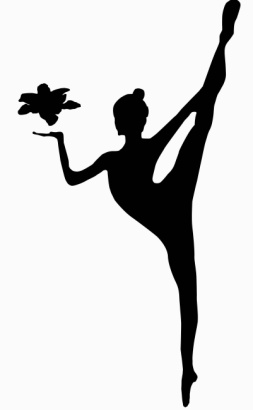                                                                                   династии сестер Назмутдиновых                                                                                                 «Лилия»                                                                                           ____________О.С. Никифорова                                                                                             « 1 » апреля 2017г.ПОЛОЖЕНИЕО проведении открытого детского турнира                                                  по художественной гимнастике «Звездопад»1.Цели и задачи: турнир проводится с целью популяризации художественной гимнастики; выявления талантливых и перспективных гимнасток. 2.Сроки проведения турнира: 17-18 июня 2017 года.3.Место проведения турнира: г.Екатеринбург, ул.Ткачей 11, Спортивный комплекс «Луч»Начало соревнований 17 июня  в 10:00 ч.4.Руководство проведения турнира: Спортивный клуб династии Назмутдиновых «Лилия»Главный судья соревнований – Атауллина АнжеликаГлавный секретарь соревнований – Назмутдинова ОксанаДиректор турнира – Сюккя Наталья5.Участники соревнований:  к соревнованиям допускаются гимнастки ДЮСШ, спортивных клубов следующих годов рождения: 2013., 2012 г.р., 2011 г.р., 2010 г.р.,  2009 г.р., 2008 г.р., 2007 г.р., .р.,2005., 2004 г.р.6.Программа соревнований: Соревнования проводятся по новым правилам 2017 – 2020г.Индивидуальная программаГрупповые упражнения7.Награждение: Все участницы соревнований награждаются памятными подарками. Победители и призеры соревнований в каждой возрастной категории  награждаются  с 1 по 3 место  медалями, дипломами соответствующих степеней и ценными призами, с 4 по 6 место награждаются  ценными призами.8.Финансирование: Стартовый взнос за индивидуальную программу 2000 руб., групповые 1500 руб. за каждую.*Данные стартовые взносы идут на погашение расходов по организации и проведению соревнований.9.ЗаявкиПодтверждение об участии в соревнованиях принимаются до 1 июня  2017 г. в       электронном виде с указанием подгруппы.nik26031981@mail.ru 89226136127 – Никифорова Ольга  10. Размещение.   Участники соревнований размещаются самостоятельно.           Вопросы по организации соревнований 8-912-222-42-44 – Сюккя Наталья;Заявки на участие, заверенные врачом, страховки, принимаются на заседании судейской коллегии 16 июня в 20:00 ч. г.Екатеринбург, ул.Ткачей 11, Спортивный комплекс «Луч». Данное положение является официальным приглашением на турнир.Подгруппы ЕДСВА20131 год обученияб/п----20121 год обученияб/п----б/пдо 2.0 б.б/п2.1 б.-2.9 б.б/п3.0 б. и выше20111 год обученияб/пб/пдо 2.0 б.б/пот 2.1 до 2.4 б.б/п2.5 б.-2.9 б.б/п3.0 б. и выше20101 год обученияб/пб/пдо 2.4 б.б/пот 2.5 до 2.9 б.б/п3.0 б. и вышеб/п + вид2009б/пдо 2.5 б.б/п 2.6 б.  и вышеб/п + видб/п + вид2 вида2008-----б/пб/п+видб/п + вид2 вида2007--------б/пб/п + вид2 вида2006--------б/п + вид2 видаБ.п.+2 вида2005----         ----б/п + вид2 видаБ.п.+2 вида2004------------2 вида2012-2011б/п2010-2009б/п2009-2008б/п2008-2007б/п + вид2007-20062 вида2006-20052 вида